Základní škola a Mateřská škola Brumovice, okres Břeclav, příspěvková organizaceJídelní lístek			Týden	 od:  20. 2. 2023	do:  24. 2. 202320. 2. 2023     21. 2. 202322. 2. 2023     23. 2. 202324. 2. 2023Jídlo je určené k okamžité spotřebě.Pitný režim je zajištěný celý den! Denně je k obědu možnost výběru šťávy, vody nebo mléka.Změna jídelníčku vyhrazena.Zodpovídá: vedoucí ŠJ Veronika VeseláVaří: Eva Hájková, Martina Stejskalová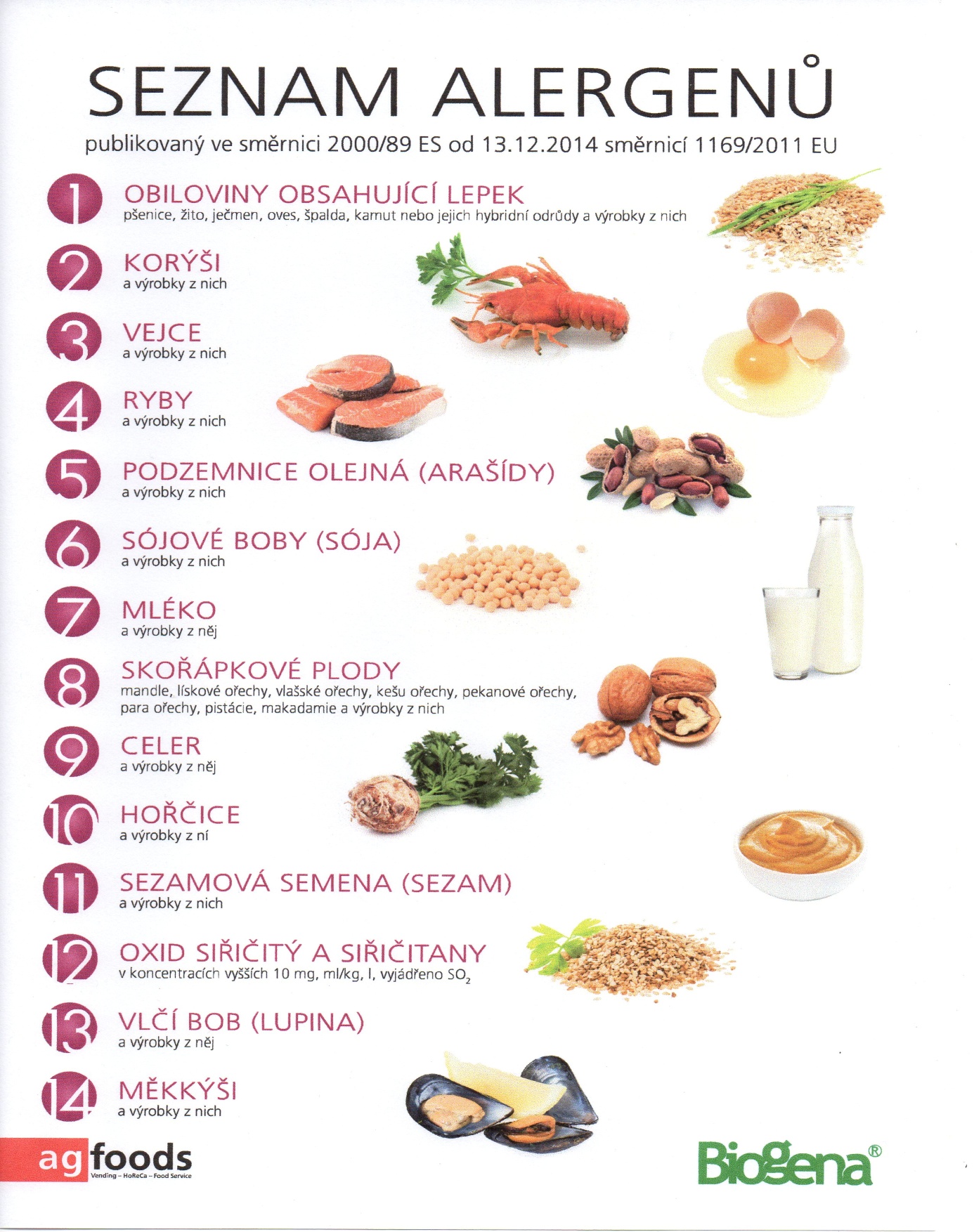 OBILOVINY  OBSAHUJÍCÍ  LEPEK:          1	a)     pšenice					b)     žito					c)     oves					d)     špalda  					e)     kamut Pondělí1a,7Přesnídávkakrupice, šťáva1ac,4,7,9Polévkarybí s krutonky1ab,3,7Obědčočka na kyselo, vejce, žitnopšen.chléb, okurek, ZŠ jogurt, voda1ab,7Svačinakmínový chléb s česnekovo-sýrovou pomazánkou, zelenina, šťávaÚterý1b,6,7,10,11,13Přesnídávkacelozrnný chléb se sýrem Almette, ovoce, ochucené mléko1d,9Polévkazeleninová s ovesnými vločkami1a,3,7Obědkuřecí paprikáš, těstoviny, šťáva1ab,7Svačinažitnopšen.chléb s nivovou pomazánkou, zelenina, šťávaStředa1ab,3Přesnídávkažitnopšen.chléb ve vajíčku, zelenina, šťáva1e,9Polévkahrstková1a,3,7Obědkynuté knedlíky se švestkami sypané mákem, bílá káva1ac,7Svačinapletýnka s pomazánkovým máslem, ovoce, šťávaČtvrtek1ac,7Přesnídávkasýrová bulka, ovoce, mléko1a,9Polévkarajská s rýží1a,3,7Obědšvédské masové kuličky, bramborová kaše, ZŠ kompot, šťáva1ab,7Svačinažitnopšen.chléb s mrkvovou pomazánkou, šťávaPátek1ac,7Přesnídávkarohlík s máslem a medem, ovoce, mléko1a,9Polévkašpenátová s bulgurem1aObědmexický guláš, rýže, ZŠ ovoce, šťáva1ab,7Svačinakmínový chléb s pomazánkou z červené řepy, šťáva